FIVE LITTLE SKATERS Five little skaters skating on the ice, All are wearing helmets and playing nice. Number 1 tells them to never skate alone Skate with a friend, or someone from home. Number 2 tells his friends to wear proper clothes. Number 3 keeps eyes up, as everyone knows. Number 4 has skates that are tied just right, Number 5 reminds them to keep cracks in sight. Five little skaters skating on the ice, All are wearing helmets and playing nice! Subject: Music Title: 5 Little Skaters Grade Level: 1 Purpose: Students learn about skating safety through 	meaningful musical activities. Curricular Connections: Students perform simple action song and engage in 	singing game.  Materials: Worksheet with “5 Little Skaters” song 2 cm wide paper strips to make 5 rings for each 	student (older students may assist) Copies of helmet sheet for students to cut 	out helmets Activity: Tell students that songs have messages and some 	songs have safety messages. Ask them to brainstorm skate safety ideas. Sing ‘Five Little Monkeys’ song to engage students in 	familiar rhythm. Introduce “5 Little Skaters” song to students and 	have them repeat using their fingers for each 	skater. Students make rings from precut paper strips. Cut out and color helmets. Glue helmets on rings. Extension: Students role play and sing the song with other students. Assessment: Students are assessed on their ability to keep a steady beat in the song, and remember the words of the song, with some accuracy. 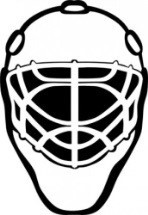 